Urząd Gminy Dobra
Wydział Spraw Obywatelskich
72-003 Wołczkowo ul. Lipowa 51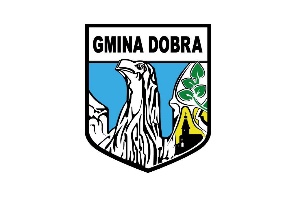 tel. 91 311 22 81, 91 439 65 07Załącznik 2.                                                                                    Dobra, dnia....................................Oznaczenie i adres przedsiębiorcy:…………………………………………………….…………………………………………………….OŚWIADCZENIE 
o wymogach ustawowychŚwiadomy(-a) odpowiedzialności karnej za złożenie fałszywego oświadczenia, oświadczam, iż:I. Jako członek organu zarządzającego osoby prawnej/osoba zarządzająca spółką jawną lub komandytową/osoba prowadząca działalność gospodarczą, na podstawie art. 8 ust.3 pkt 2 ustawy z dnia 6 września 2001 r. o transporcie drogowym, spełniam wymóg dobrej reputacji, o którym mowa w art. 5c ust. 1 pkt 1, tj.:nie zostałam/em skazana/y prawomocnym wyrokiem za przestępstwa karne skarbowe lub przestępstwa umyślne: przeciwko bezpieczeństwu w komunikacji, mieniu, obrotowi gospodarczemu, wiarygodności dokumentów, środowisku lub warunkom pracy i płacy albo inne mające związek z wykonywaniem zawodu,nie wydano wobec mnie prawomocnego orzeczenia zakazującego wykonywanie działalności gospodarczej w zakresie transportu drogowego.II.osobiście wykonuję przewozy osób taksówką,zatrudniam kierowców wykonujących przewozy osób taksówkąi na podstawie art.8 ust.3 pkt 4 ustawy z dnia 6 września 2001r. o transporcie drogowym oświadczam iż, spełniam/zatrudnieni kierowcy spełniają wymagania, o których mowa w art. 6 ust.1 pkt 2 lit. d określone w art.39a ust.1 pkt 1-4, tj.:- posiadam/ją odpowiednie uprawnienie do kierowania pojazdem samochodowym, określone w ustawie                z dnia 5 stycznia 2011 r. o kierujących pojazdami;- nie mam/ją przeciwwskazań zdrowotnych do wykonywania pracy na stanowisku kierowcy;- nie mam/ją przeciwwskazań psychologicznych do wykonywania pracy na stanowisku kierowcy.- zgodnie z art. 5c ust 1 pkt 4 ustawy z dnia 6 września 2001r. o transporcie drogowym nie wydano im prawomocnego orzeczenia zakazującego wykonywania zawodu kierowcy.						                                             …...............................................                                                                                                                                                                        Czytelny podpis przedsiębiorcyArt. 233 § 1 kk: Kto, składając zeznanie mające służyć za dowód w postępowaniu sądowym lub w innym postępowaniu prowadzonym na podstawie ustawy, zeznaje nieprawdę lub zataja prawdę, podlega karze pozbawienia wolności od 6 miesięcy do lat 8.
Art. 272 kk: Kto wyłudza poświadczenie nieprawdy przez podstępne wprowadzenie w błąd funkcjonariusza publicznego lub innej osoby upoważnionej do wystawienia dokumentu, podlega karze pozbawienia wolności do lat 3.(